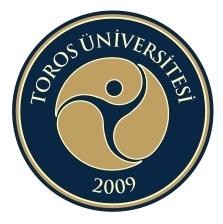 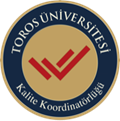 T.C.TOROS ÜNİVERSİTESİ REKTÖRLÜĞÜ                       Kalite KoordinatörlüğüGENEL BİLGİLER KOMİSYON/KURULUN AMACIKomisyon; projelerin değerlendirilmesi, kabulü, desteklenmesi, teşvik ve koordine edilmesi, Üniversite araştırma performansının arttırılması için tedbirler alınması ile araştırma performansının ölçülmesi, değerlendirilmesi ve araştırma politikalarının belirlenmesiyle ilgili faaliyetlerin yürütülmesi.3- KOMİSYON/KURUL ÜYELERİSÜREÇ YÖNETİMİ Komisyon, Rektör tarafından görevlendirilen, Komisyon Başkanı başkanlığında; Senatonun önerisi ile Rektör tarafından görevlendirilen, uluslararası atıf indekslerince taranan dergilerde yayını olan ve/veya yayınlarına bu indekslerce taranan dergilerde atıf yapılan en az 7 (yedi) en fazla 11 (on bir) öğretim üyesinden oluşur. Görev süresi dört yıldır. Süresi biten üye aynı usulle yeniden görevlendirilebilir. Komisyonun görevi; projelerin değerlendirilmesi, kabulü, desteklenmesi, teşvik ve koordine edilmesi, Üniversite araştırma performansının arttırılması için tedbirler alınması ile araştırma performansının ölçülmesi, değerlendirilmesi ve araştırma politikalarının belirlenmesiyle ilgili faaliyetlerin yürütülmesi ve Rektörün bilimsel araştırmalarla ilgili olarak vereceği diğer görevleri yürütmekten sorumludur.SÜRECİN UYGULAMASIProje başvuruları; Komisyon tarafından belirlenen takvime göre; https://toros.edu.tr/storage/dosya/630/dokuman/2020-08-18-2020-02-06-BAP-FR-001--Basvuru-Formu.docx adresinde yer alan formun doldurulması ile bağlı olduğu Dekanlık/ müdürlük kanalıyla gerçekleştirilir.  BAP Birimine gelen Bilimsel Araştırma Proje tekliflerinin değerlendirilmesi, kabulü ve desteklenmesi ve buna bağlı sekretarya hizmetlerinin usule uygun olarak zamanında ve eksiksiz yürütülmesi için gereken adımları açıklayanhttps://toros.edu.tr/storage/dosya/479/dokuman/2020-09-18-2019-03-11-BAP-Prosesi-(1).docx  doküman yer almaktadır.GENEL DEĞERLENDİRME       6.1 Komisyon/kurul tarafından 2022 yılı içerisinde yapılan faaliyetler2022 yılında başlayan ya da devam eden aşağıdaki tabloda yer alan toplam 23 adet proje desteklenmiş ve 3 adet proje tamamlanmıştır. Bu dönemde projelere 312.782,15 TL harcama gerçekleşmiştir.  Detaylı bilgi için: https://toros.edu.tr/sayfalar/bilimsel-arastirma-projeleri-ve-bilimsel-faaliyetleri-destekleme-koordinasyon-birimi-projeler	6.2 Komisyon/Kurul tarafından sürecin uygulanması alınması gereken tedbirler ve iyileştirmelerKomisyon, 24.02.2022 tarihinde Lisansüstü öğrencilerinin tez projelerinin desteklenmesine yönelik aşağıdaki şekilde arttırılması yönünde öneride bulunmuş, Rektörlüğün kararı ile de gerekli iyileştirmeler yapılmıştır.Komisyon ve Kurulun adıBilimsel Araştırma Projeleri KomisyonuYönerge, Esaslar veya Yönetmelik adıToros Üniversitesi Bilimsel Araştırma Projeleri (BAP) Uygulama EsaslarıYayınlanma Tarihi10.01.2017Erişim Linkihttps://toros.edu.tr/storage/files/shares/Toros%20%C3%9Cniversitesi%20Bilimsel%20Ara%C5%9Ft%C4%B1rma%20Projeleri%20(BAP)%20Uygulama%20Esaslar%C4%B1-De%C4%9Fi%C5%9FikKabul-Senato%2022.9.21-16.71%20(1).pdfUnvanı, Adı SoyadıGöreviProf. Dr. Yüksel ÖZDEMİRKomisyon BaşkanıProf. Dr. Füsun BOZKIRLIÜyeProf. Dr. Adnan MAZMANOĞLUÜyeProf. Dr. Erkin ERTENÜyeProf. Dr. Banu Y. İNANÇÜyeProf. Dr. Fügen ÖZCANARSLANÜyeProf. Dr. Köksal HAZIRÜyeProje AdıProje TürüProje DönemiProje YürütücüsüProjenin Alanı/BölümüProje Bütçesi **Mersin İli İçin Taşınabilir Güneş Işınımı, Rüzgâr Hızı- Hava Basıncı, Nem Sıcaklık Ölçüm Sisteminin Kurulması, Verilere Uzaktan Erişimin Sağlayan Yazılımın Geliştirilmesi ve Tarım ve Kent Alanları Üzerindeki Isı AnaliziAraştırma2020-2022  Dr. Öğr. Ü. Ali Kemal HAVAREMühendislik/ Elektrik-Elektronik Mühendisliği64.500Tip 2 Diyabetli Hastalarda Diyetin Toplam Antioksidan Kapasitesi İle Serum Oksidatif Stres İndeksinin DeğerlendirilmesiAraştırma2020-2021Dr. Öğr. Ü. Özlem ÖZPAK AKKUŞSağlık Bilimleri/Beslenme ve Diyetetik11.016.00Uygulamalı Güneş Enerjisi Eğitimi İçin Portatif, Şebekeden Bağımsız Güneş Enerjisi Santrali Seti ve Santralde Verimliliği Etkileyen Etmenlerin OptimizasyonuAraştırma2020-2022  Dr. Öğr. Ü. Ali Kemal HAVAREMühendislik/ Elektrik-Elektronik Mühendisliği54.500Sağlıklı Bireylerde Tahıl Benzeri ürünlerin Postprandiyal Glikoz, İnsülin ve Subjektif Doygunluk Yanıtı Üzerine Etkisinin DeğerlendirilmesiAraştırma2020-2021Dr. Öğr. Ü. Özlem ÖZPAK AKKUŞSağlık Bilimleri/Beslenme ve Diyetetik166.640,17İşgörenlerin Nepotizm Algısı ve İş Tatmin Düzeyleri Arasındaki İlişki Üzerine Bir Araştırma: Silifke Organize Sanayi Sanayi Bölgesi ÖrneğiEğitim2020-2021Dr. Öğr. Ü. Muhammet SAYGINSosyal Bilimler/İşletme3.971Çok Dilli Gelişmiş İlişkisel Sözlük Geliştirme ve Otomatik Türkçe WordNET OluşturmaAraştırma2020-2021Dr. Öğr. Ü. Furkan GÖZÜKARABilgisayar ve Yazılım Mühendisliği13.250Mimarlıkta Mekân Algısı ve Enstalasyon- Yerleştirme SanatıEğitim2020-2021Dr. Öğr. Ü. Ayşen C. BENLİMimarlık6.400Sağlık Yapılarında Mekân ile İyileşme Arasındaki İlişki: Çocuk Kanser Hastaneleri ÖrneğiEğitim2020-2021Dr. Öğr. Ü. Ayşen C. BENLİMimarlık6.400Yeni Nesil Ofis Tasarımlarının Kullanıcılar Üzerindeki Etkisi ve VerimlilikEğitim2020-2021Dr. Öğr. Ü. Ayşen C. BENLİMimarlık6.400Örgüt kültürünün Sıkılık- Esneklik Boyutunun Örgüt Performansı ve Yenilik Performansına Etkisi, Girişimcilik Yöneliminin Aracılık Etkisi: Bir UygulamaEğitim2020-2022Dr. Öğr. Ü. Mert AKTAŞİşletme10.000Evli ve Boşanmış Kadınların Bağlanma Stillerinin ve Yalnızlık Düzeylerinin Çeşitli Değişkenler Açısından DeğerlendirilmesiEğitim2021-2022Prof. Dr. Banu YAZGAN İNANÇPsikoloji2.900,00Teorilerüstü Model Temelinde Sağlık Psikoeğitim Programının, Obez Ergenlerin Beslenme, Fiziksel Aktivite ve Sağlık Denetim Odağına Etkisinin İncelenmesiEğitim2021-2022Prof. Dr. Banu YAZGAN İNANÇPsikoloji4.000,00Atmalı Filtreli Katodik Vakum Ark kullanılarak Üretilen Karbon Nanoduvar İnce Filmlerin Özelliklerinin Elektron Siklotron Rezonans Mikrodalga Metoduyla GeliştirilmesiAraştırma2021-2022Dr. Öğr. Ü. Birsen KESİK ZEYREKOptisyenlik69.359,00Adenomyosizte SREBP Molekülü ve Lipogenez İlişkisiAraştırma2021-2022Dr. Öğr. Ü. Cem YALAZADiyaliz48.448,80CoVID-19 Enfeksiyonu ve Aşılaması Sonrası Gelişen Bağışık Yanıtın AraştırılmasıAraştırma2021-2022Dr. Öğr. Ü. Efdal OKTAY GÜLTEKİNAnestezi173.375,00Görme Engelli Bireyler İçin Ultra-Geniş Bant İletişim Protokolü Tabanlı, Market ve Mağazalarda Yön/Ürün Bulma Sisteminin Tasarlanması ve UygulanmasıAraştırma2021-2022Dr. Öğr. Ü. Mehmet Ali AKTAŞYazılım Mühendisliği19.452,00Tip 2 Diyabetli Bireylerde Nar Kabuğunun Plazma Glukoz, Lipit Parametreleri ve Lipit oksidasyonu Üzerine Etkisinin DeğerlendirilmesiAraştırma2021-2022Dr. Öğr. Ü. Özlem ÖZPAK AKKUŞBeslenme ve Diyetetik39.245,00Temporomandibular Disfonksiyonlu Hastalarda Stres Hormonları ve eklem Hareket Açıklığının DeğerlendirilmesiAraştırma2021-2022Dr. Öğr. Ü. Besime Ahu KAYNAKSağlık Yönetimi28.636,00Aynı Fonksiyona Sahip Tarihi Yapı ve Yeni Yapının Isıl Konfor Açısından Değerlendirilmesi: Adana Ulu Camii ve Nuri Çomu Cami ÖrneğiEğitim2021-2022Dr. Öğr. Ü. Burçin KUTSALMimarlık8.000,00Kavaközü Köyü  İlkokulunun Kırsal Kültürel Miras'ın Sürdürülebilir Korunması Kapsamında Belgelenmesi ve Yeniden İşlevlendirilmesi İçin Bir ÖneriAraştırma2021--2023Dr. Öğr. Ü. Ayşe MANAVMimarlık19.018,48Tarsus Şehitkerim Mahallesi 897 Ada, 11 Parselde Bulunan Yapının Restorasyon ÖnerisiEğitim2022-2023Dr. Öğr. Ü. Ayşe MANAVMimarlık9.160Devlet Okulu ve Özel Okulda Okuyan Ortaokul Öğrencilerinin Yalan Söyleme Eğiliminin Algıladıkları Anne Baba Tutumu ve Dijital Oyun Bağımlılığı Düzeyine Göre İncelenmesiEğitim2022-2023Dr. Öğr. Ü. Fatma Sema BENGİPsikoloji4.050Türkiye'deki İlk Hidroelektrik Santralinin Endüstri Kapsamında Değerlendirilmesi ve Koruma Önerileri GetirilmesiEğitim2022-2023Dr. Öğr. Ü. Ayşe MANAVMimarlık7.900Yüksek LisansDoktoraSosyal Bilimler Fen BilimleriSosyal BilimlerFen Bilimleri8000 (En fazla)16000 (En Fazla)20000 (En Fazla)40000 (En Fazla)